Certificat de conformité pour un document d’information sur un engagement électoral(Loi sur la transparence des engagements électoraux, L.N.-B. 2018, c. 1, article 7)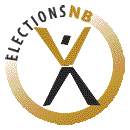 P 10 010(2018-07-31)Partie A : Engagement électoralPartie A : Engagement électoralParti politique enregistréNuméroTitrePartie B : Décision du contrôleurLe document d’information susmentionné se conforme à la Loi sur la transparence des engagements électoraux et au Règlement général – Loi sur la transparence des engagements électoraux. Le présent certificat de conformité et le document d’information en pièce jointe peuvent être examinés par le public sur le site Web d’Élections Nouveau-Brunswick.Partie C : SignaturePartie C : SignatureContrôleur du financement politiqueDate